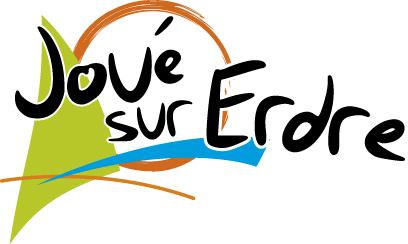 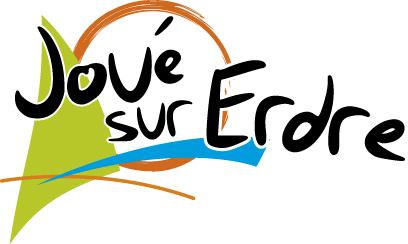 Document à remettre uniquement en Mairie AVANT LE 22 JUIN = 1 Fiche par enfant   Ecole PUBLIQUE   JOLIVOT         classe :…………  à la rentrée de septembre 2020Je soussigné(s) Nom et Prénom des Parents : ………………………………………………………………………………………………………………………………………..Adresse  :…………………………………………………………………………………………………………………………….Tél  : ………………………………………………………………………………………………………………………………….Adresse  MAIL ………………………………………………………………………………………………………………Nom et n° de Tél d’1 autre personne à contacter : ………………………………………………………………………………Certifie avoir pris connaissance du règlement du restaurant scolaire et sollicite l’inscription de      MON ENFANT :   fille    ou   garçon  ?  (rayer la mention inutile) Nom  :…………………………………………….   Prénom………………………………Date de naissance :.…………………………… lieu de naissance …………………………….…Allergie(*)    =)      OUI        -     NON                *fournir IMPERATIVEMENT un PAI et/ou  Précisez laquelle :  ……………………                      une attestation médicale si en rapport avec les repasPanier repas =)       OUI       -     NON                 ( autorisé UNIQUEMENT pour les PAI)Jours de présence au restaurant scolaire  :     ENTOURER VOTRE CHOIX**LUNDI                         *MARDI	                     * JEUDI	            * VENDREDI Ou    *OCCASIONNELLEMENT    :……………………………………………….Ou   * fournir un planning (calendrier)Fait à ……………………..Le ………………………………..         Signatures des parents,